Antrag auf Sachkostenzuschuss für ein Projekt aus dem JugendfondsTitel des Projektes:  
I. Inhaltliche Projektbeschreibung1. Wann findet das Projekt aus dem Jugendfonds statt?2. Wo findet das Projekt statt? 3. Wer führt das Projekt durch?4. Was genau findet im Rahmen des Projektes statt? Bitte schildern Sie kurz Inhalt und geplanten Ablauf.5. Welche Ziele möchten Sie mit dem Projekt erreichen? (Bitte mindestens zwei konkret mess- oder überprüfbare Ziele angeben.)II. Finanzielle Projektbeschreibung1. Wie hoch sind die Gesamtkosten des Projektes?2. Für welche Kosten möchten Sie einen Zuschuss beantragen (maximal 750,-€)? Bitte soweit möglich die entsprechenden Einzelpositionen (z.B. Fahrtkosten, Honorare, Kosten für Material etc.) angeben!Antragsteller/in: Anrede:  	Titel:  Name, Vorname:  Funktion: Anschrift: Telefon: E-Mail: ErklärungIch/wir erkläre/n, dass die in diesem Antrag (einschließlich der Antragsunterlagen und der Anlagen) gemachten Angaben vollständig und richtig sind.Ich/ wir habe/n die allgemeinen Förderbedingungen für das Bundesprogramm gelesen, sind damit einverstanden und werde/n, falls das beantragte Projekt bewilligt wird, die darin beschriebenen Anforderungen vollständig umsetzen.Ich/wir erkläre/n mich/uns zur aktiven Mitarbeit in der lokalen Partnerschaft für Demokratie in der Stadt Trier und zur Kooperation mit dem Federführenden Amt, der Koordinierungs- und Fachstelle sowie dem Begleitausschuss bereit.Ich/ Wir stimme/n zu, dass die Partnerschaft für Demokratie Trier (Koordinierungs- und Fachstelle sowie Federführendes Amt) im Antrag gemachte Daten speichern und weiterleiten darf, insoweit dies für die Umsetzung des Programms erforderlich ist. Als Projektträger werden wir unsererseits die datenschutzrechtlichen Bestimmungen beachten (insb. die Datenschutz-Grundverordnung – Verordnung (EU) 2016/679 des Europäischen Parlaments und des Rates vom 27. April 2016 zum Schutz natürlicher Personen bei der Verarbeitung personenbezogener Daten, zum freien Datenverkehr und zur Aufhebung der Richtlinie 95/46/EG, gültig ab dem 25. Mai 2018). HinweisFür den vorzulegenden Verwendungsnachweis sind die vorgegebenen Formulare (Bericht und Abrechnung) verbindlich (zum Download unter https://www.demokratie-trier.de/antraege/antraege). Es wird davon ausgegangen, dass die technischen Voraussetzungen zur Nutzung der Formulare vorliegen.Ort:     Datum:  Unterschrift: ________________________      	Stempel: ____________________________Einwilligungserklärung Datenschutznach Art. 6 Abs. 1 EU-DSGVO (EU) 2016/679Ich willige hiermit ein, dass sämtliche von mir im Rahmen des Antragsverfahrens nach Maßgabe des Förderantrags übermittelten personenbezogenen Daten, insbesondere Kontaktdaten, von der Stadtverwaltung Trier sowie vom Träger der Koordinierungs- und Fachstelle (Ehrenamtsagentur Trier, in Trägerschaft der Selbsthilfe Kontakt- und Informationsstelle Trier e.V.) verarbeitet werden dürfen.Für den Fall einer Förderung stimme ich ebenso zu, dass die o.g. personenbezogenen Daten zum Zweck der Kontaktaufnahme und Zusammenarbeit in meinem Projekt  an das Bundesministerium für Familie, Senioren, Frauen und Jugend sowie dessen nachgeordneter Behörden und Beauftragten zum Zwecke der Umsetzung des Bundesprogramms „Demokratie leben!“ weitergegeben werden dürfen.Die hier erteilte Einwilligung ist wenigstens für die Dauer des gesamten Antragsverfahrens, im Falle der Bewilligung der Förderung auch für den gesamten Bewilligungszeitraum und den Zeitraum des Verwendungsnachweises wirksam. Darüber hinaus werden die oben genannten personenbezogenen Daten für die Dauer von 10 Jahren nach Beendigung des Zuwendungsverhältnisses gespeichert.Der Projektträger hat seinerseits die datenschutzrechtlichen Bestimmungen zu beachten. Es wird auf das Inkrafttreten der Datenschutz-Grundverordnung – Verordnung (EU) 2016/679 des Europäischen Parlaments und des Rates vom 27. April 2016 zum Schutz natürlicher Personen bei der Verarbeitung personenbezogener Daten, zum freien Datenverkehr und zur Aufhebung der Richtlinie 95/46/EG – ab dem 25. Mai 2018 hingewiesen.Ort:  Datum: Name/ Funktion: Unterschrift: ________________________      	Stempel: ____________________________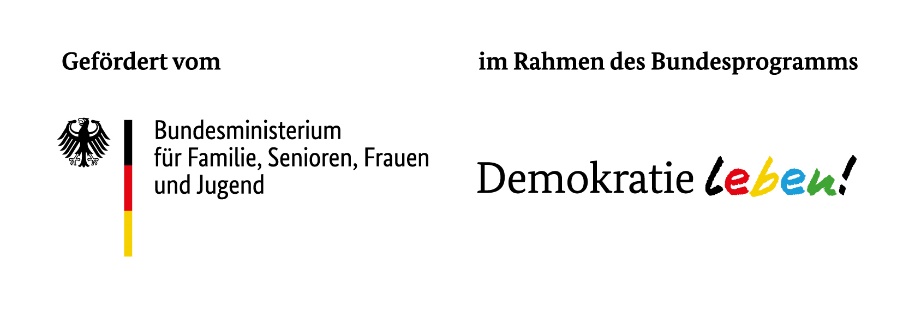 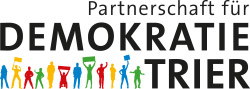 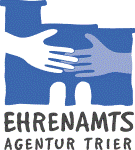 Rückfragen und Antragstellung bitte an:
Koordinierungs- und Fachstelle „Partnerschaft für Demokratie“ in der Stadt Trier
c/o Ehrenamtsagentur Trier
Gartenfeldstraße 22 – 54295 Trier
+49 651 912 0 702  -  demokratie@ehrenamtsagentur-trier.de
www.demokratie-trier.deRückfragen und Antragstellung bitte an:
Koordinierungs- und Fachstelle „Partnerschaft für Demokratie“ in der Stadt Trier
c/o Ehrenamtsagentur Trier
Gartenfeldstraße 22 – 54295 Trier
+49 651 912 0 702  -  demokratie@ehrenamtsagentur-trier.de
www.demokratie-trier.de